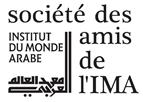 FORMULAIRE  D'INSCRIPTIONVOYAGE EN ALGERIE du 6 au 15 octobre 2018Ce voyage vous est proposé par les Amis de l’Institut du monde arabe. Il est conçu sur mesure pour les Amis de l’IMA, avec notre partenaire, l’Agence « Les deux rives rayonnent ». Je soussigné(e) ………………………………………………………………………………………………………………………………………………..certifie que ce bulletin engage ma  participation au séjour en Algérie organisé par la Société des Amis de l'IMA du 6 au 15 octobre 2018. J’ai pris connaissance du programme et des conditions du circuit.Je m'engage à régler l'acompte de mon séjour et le don effectué pour la Société des Amis de l’IMA  au moment de mon inscription, puis le solde à réception de la facture finale. Seules les inscriptions accompagnées de l’acompte, du don et de la copie du passeport seront prises en considération. Vous recevrez par email ou le cas échéant par courrier la confirmation de votre réservation. N° DE CARTE DE MEMBRE ……………………….1ère personne : Mme /M.   NOM                                                    Prénom 2ème personne : Mme/M.  NOM                                                    Prénom Nationalité ……………………………………………………………………………………………………………………………………………..………  Adresse...................................................................................................................................................................Tél..............................................................................................................Mail.....................................................Le coût du voyage comprend un don de 250 euros pour la Société des Amis de l’IMA. Soit 85 euros après déduction fiscale. En tant qu’Ami de l’IMA, vous participez à l’œuvre de mécénat des Amis de l’IMA. Grâce à votre soutien financier, vous donnez les moyens à la Société des Amis de l’IMA de mener à bien sa mission auprès de l’IMA : contribuer au rayonnement de cette institution unique en Europe, ainsi qu’à celui de la culture arabe. Je m’inscris seul(e) mais souhaite, dans la mesure des places disponibles, partager une chambre double :□ 1 personne en chambre double : 2385€ TTC   Acompte : 715.50 euros TTCNous nous inscrivons à deux : □ 2 personnes en chambre double : 4770€ TTCAcompte : 1430€ TTCJe m’inscris seul en chambre individuelle, avec un supplément de 400 euros :□ 1 personne en chambre individuelle : 2785 € TTC   Acompte : 835.50€ TTCCONDITIONS DE PAIEMENT :Versement du don de 250 euros à l’ordre de la Société des Amis de l’IMA à l’inscription. Merci de nous indiquer votre choix : □ au comptant□ en 2 fois : 30% à l'inscription et le solde  20 août 2018□ en 3 fois : 30% à l'inscription,  2e acompte 3O% avant le 25 juin, le solde  40% au plus tard le 20 août  2018.MODE DE REGLEMENT :Par chèque :à  envoyer  à : 			la  Société des Amis de l’IMA 1 rue des Fossés St Bernard- Paris 75236 Paris Cedex 05libellé  à l'ordre de : 		Don : 				Société des Amis de l’IMAAcompte et solde : 		Agence LES 2RR ou par  virement  (RIB vous sera envoyé)Par virement bancaire : 			Vous recevrez le RIB de l’Agence LES 2RR suite à votre pré-inscription auprès de la Société des Amis de l’IMA.ASSURANCE OBLIGATOIRE : annulation/rapatriement/Interruption de séjour   3%  du prix du séjour en sus à régler lors du soldeou accompagner votre inscription d’une attestation de votre assureur précisant ces couvertures aux dates du voyage. VISARèglement du visa lors de l’inscription : 85 euros à l’ordre du Consulat général d’Algérie à Paris  accompagné de la copie du passeport Date  et signature du/ des  voyageurs(s)   avec  la mention lu  et approuvé 